En el CENTRO INTEGRADO DE ATENCION CIUDADANA, ubicado en Centro Comercial San Antonio, Zacatecoluca, puedes realizar los siguientes trámites:Partidas de nacimiento, de matrimonio, de defunción.Asentamiento de recién nacidos, matrimonios, defunciones, etc.Pagos de tasas e impuestos municipales.Solicitar Solvencias Municipales.Solicitar planes de pagos de tributos.Tramites de licencias, matrículas y presentación de balances o declaraciones de impuestos municipales de empresas o negocios.Presentación de solicitudes, reporte de fallas en servicios (Reporte de lámparas dañadas, problemas de recolección de desechos, barrido, etc., y;Escritos a la Municipalidad,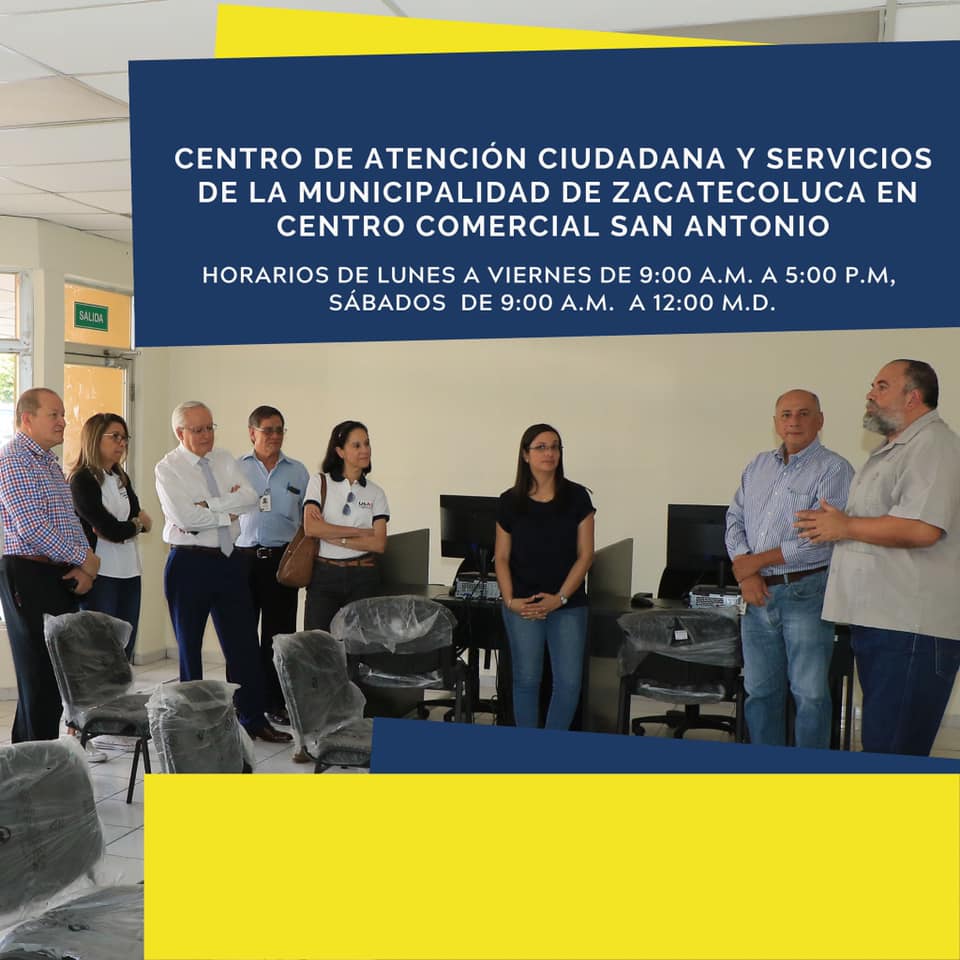 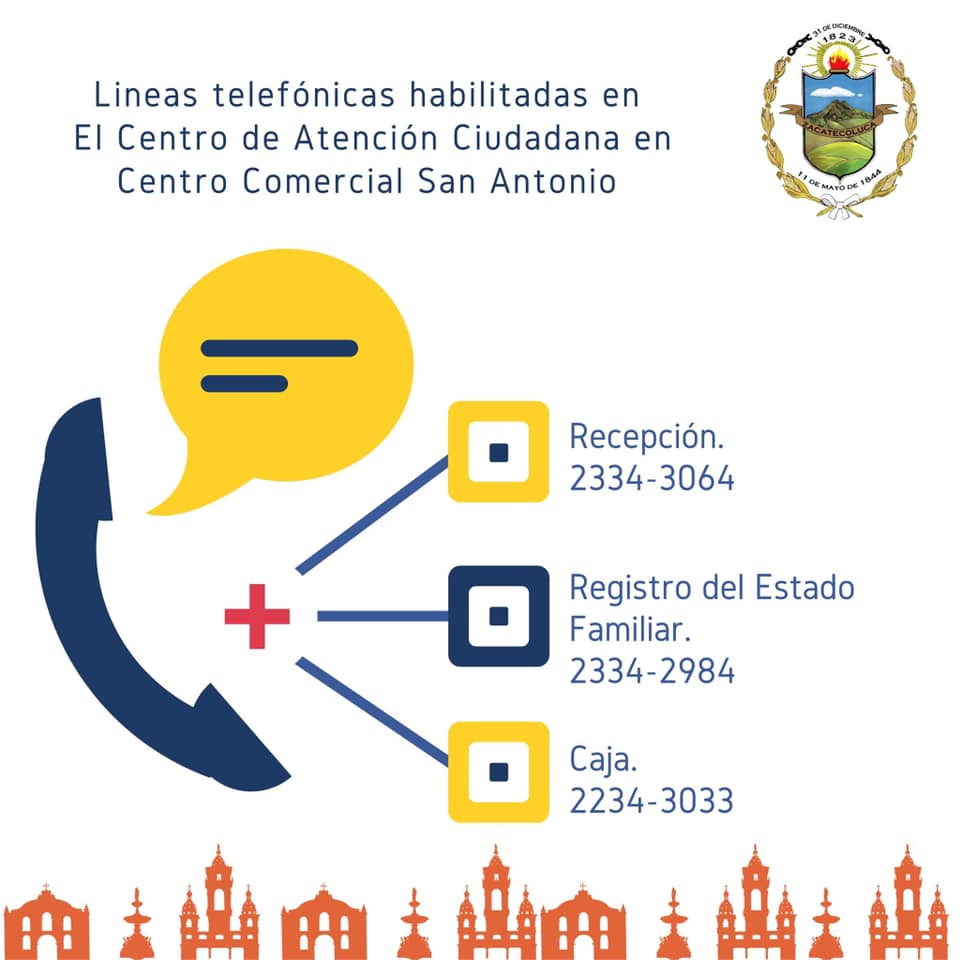 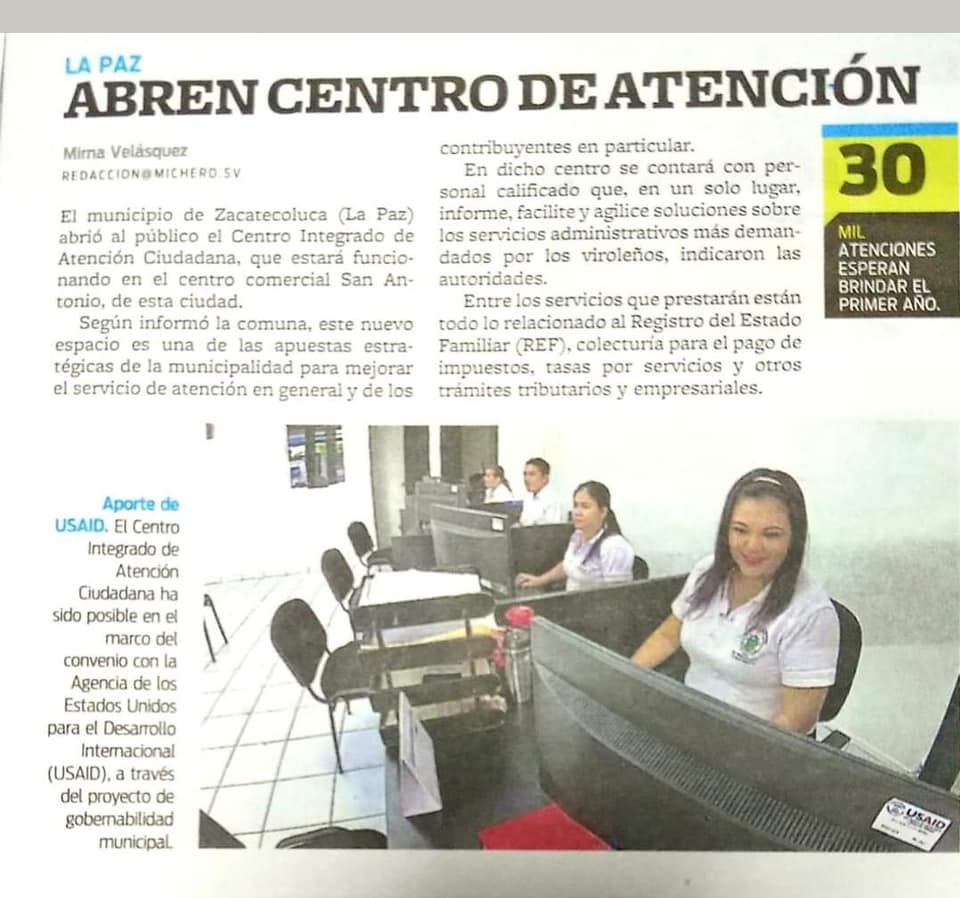 